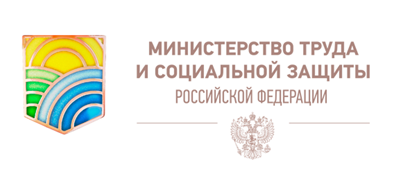 Справочник квалификационных требований к специальностям, направлениям подготовки, знаниям и умениям, которые необходимы для замещения должностей государственной гражданской службы с учетом области и вида профессиональной служебной деятельности государственных гражданских служащих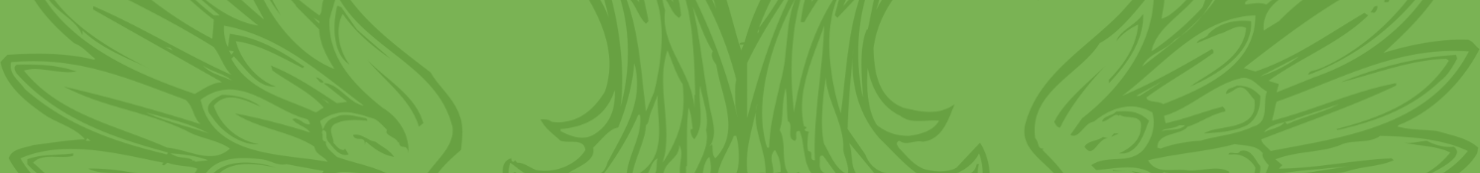 ОглавлениеБАЗОВЫЕ КВАЛИФИКАЦИОННЫЕ ТРЕБОВАНИЯ	3ПРОФЕССИОНАЛЬНО-ФУНКЦИОНАЛЬНЫЕ КВАЛИФИКАЦИОННЫЕ ТРЕБОВАНИЯ	5П.31. Регулирование в сфере официального статистического учета	16Проведение федеральных статистических наблюдений и формирование на их основе официальной статистической информации	19Составление национальных счетов	21Проведение Всероссийской переписи населения и Всероссийской сельскохозяйственной переписи	22БАЗОВЫЕ КВАЛИФИКАЦИОННЫЕ ТРЕБОВАНИЯтребования к уровню профессионального образования;требования к продолжительности стажа гражданской службы или работы по специальности, направлению подготовки;требования к базовым знаниям и умениям (вне зависимости от областей и видов профессиональной служебной деятельности):- требования к знанию государственного языка Российской Федерации (русского языка);- требования к знаниям основ Конституции Российской Федерации, законодательства о государственной гражданской службе, законодательства о противодействии коррупции;- требования к знаниям и умениям в области информационно-коммуникационных технологий.В соответствии с Рекомендациями о составе квалификационных требований компьютерной грамотности, необходимых для исполнения должностных обязанностей федеральными государственными гражданскими служащими, утвержденными протоколом заочного голосования членов Правительственной комиссии по использованию информационных технологий для улучшения качества жизни и условий ведения предпринимательской жизни от 18 декабря 2017 г. № 3, квалификационные требования к знаниям и умениям в области информационно-коммуникационных технологий включают:- знание основ информационной безопасности и защиты информации;- знание основных положений законодательства о персональных данных;- знание общих принципов функционирования системы электронного документооборота;- знание основных положений законодательства об электронной подписи;- знания и умения по применению персонального компьютера;требования к общим и управленческим умениям, свидетельствующим о наличии необходимых профессиональных и личностных качеств.Общие умения (для всех категорий и групп должностей гражданской службы):- умение мыслить системно (стратегически);- умение планировать, рационально использовать служебное время и достигать результата;- коммуникативные умения;- умение управлять изменениями.Управленческие умения (для должностей гражданской службы категорий «руководители» и «помощники (советники)» всех групп должностей, категории специалисты высшей группы должностей, а также главной, ведущей и старшей групп должностей):- умение руководить подчиненными, эффективно планировать, организовывать работу и контролировать ее выполнение;- умение оперативно принимать и реализовывать управленческие решения.ПРОФЕССИОНАЛЬНО-ФУНКЦИОНАЛЬНЫЕ КВАЛИФИКАЦИОННЫЕ ТРЕБОВАНИЯОБЩИЕ КВАЛИФИКАЦИОННЫЕ ТРЕБОВАНИЯДЛЯ ЗАМЕЩЕНИЯ ДОЛЖНОСТЕЙ ГОСУДАРСТВЕННОЙ ГРАЖДАНСКОЙ СЛУЖБЫОбласть профессиональной служебной деятельностиП.31. Регулирование в сфере официального статистического учетаНаименование федерального государственного органаФедеральная служба государственной статистикиДОПОЛНИТЕЛЬНЫЕ КВАЛИФИКАЦИОННЫЕ ТРЕБОВАНИЯДЛЯ ЗАМЕЩЕНИЯ ДОЛЖНОСТЕЙ ГОСУДАРСТВЕННОЙ ГРАЖДАНСКОЙ СЛУЖБЫП.31.1. Вид профессиональной служебной деятельностиПроведение федеральных статистических наблюдений и формирование на их основе официальной статистической информацииНаименование федерального государственного органаФедеральная служба государственной статистикиП.31.2. Вид профессиональной служебной деятельностиСоставление национальных счетовНаименование федерального государственного органаФедеральная служба государственной статистикиП.31.3. Вид профессиональной служебной деятельностиПроведение Всероссийской переписи населения и Всероссийской сельскохозяйственной переписиНаименование федерального государственного органаФедеральная служба государственной статистикиКатегории и группы должностей государственной гражданской службыКатегории и группы должностей государственной гражданской службыМинимальный уровень профессионального образованияГруппа должностей гражданской службыКатегория должностей гражданской службыМинимальный уровень профессионального образованияВысшая и главная группа«руководители»высшее образование – специалитет, магистратураВысшая и главная группа«помощники (советники)»высшее образование – специалитет, магистратураВысшая и главная группа«специалисты»высшее образование – специалитет, магистратураГлавная группа«обеспечивающие специалисты»высшее образование – бакалавриатВедущая группа«руководители»высшее образование – бакалавриатВедущая группа«помощники (советники)»высшее образование – бакалавриатВедущая группа«специалисты»высшее образование – бакалавриатВедущая группа«обеспечивающие специалисты»высшее образование – бакалавриатСтаршая группа«специалисты»высшее образование – бакалавриатСтаршая группа«обеспечивающие специалисты»среднее профессиональное образованиеМладшая группа«обеспечивающие специалисты»среднее профессиональное образованиеФункциональные обязанностиКвалификационные требования к функциональным знаниямКвалификационные требования к функциональным умениямКвалификационные требования к функциональным умениямНормативное правовое регулирование и выработка государственной политики- понятие нормы права,  нормативного правового акта, правоотношений и их признаки;- понятие проекта нормативного правового акта, инструменты и этапы его разработки;- понятие официального отзыва на проекты нормативных правовых актов: этапы, ключевые принципы и технологии разработки;- классификация моделей государственной политики;- задачи, сроки, ресурсы и инструменты государственной политики;- понятие, процедура рассмотрения обращений граждан.- разработка, рассмотрение и согласование проектов нормативных правовых актов и других документов;- подготовка официальных отзывов на проекты нормативных правовых актов;- подготовка методических рекомендаций, разъяснений;- подготовка аналитических, информационных и других материалов;- организация и проведение мониторинга применения законодательства.- разработка, рассмотрение и согласование проектов нормативных правовых актов и других документов;- подготовка официальных отзывов на проекты нормативных правовых актов;- подготовка методических рекомендаций, разъяснений;- подготовка аналитических, информационных и других материалов;- организация и проведение мониторинга применения законодательства.Осуществление контрольно-надзорнойдеятельности- принципы, методы, технологии и механизмы осуществления контроля (надзора);- виды, назначение и технологии организации проверочных процедур;- понятие единого реестра проверок, процедура его формирования;- институт предварительной проверки жалобы и иной информации, поступившей в контрольно-надзорный орган;- процедура организации проверки: порядок, этапы, инструменты проведения;- ограничения при проведении проверочных процедур;- меры, принимаемые по результатам проверки;- плановые (рейдовые) осмотры;- основания проведения и особенности внеплановых проверок.- проведение плановых и внеплановых документарных (камеральных) проверок (обследований);- проведение плановых и внеплановых выездных проверок;- формирование и ведение реестров, кадастров, регистров, перечней, каталогов, лицевых счетов для обеспечения контрольно-надзорных полномочий;- осуществление контроля исполнения предписаний, решений и других распорядительных документов.- проведение плановых и внеплановых документарных (камеральных) проверок (обследований);- проведение плановых и внеплановых выездных проверок;- формирование и ведение реестров, кадастров, регистров, перечней, каталогов, лицевых счетов для обеспечения контрольно-надзорных полномочий;- осуществление контроля исполнения предписаний, решений и других распорядительных документов.Предоставление государственных услуг- принципы предоставления государственных услуг;- требования к предоставлению государственных услуг;- порядок, требования, этапы и принципы разработки и применения административного регламента (в том числе административного регламента);- порядок предоставления  государственных услуг в электронной форме;- понятие и принципы функционирования, назначение портала государственных услуг;- права заявителей при получении государственных услуг;- обязанности государственных органов, предоставляющих государственные услуги;- стандарт предоставления  государственной услуги: требования и порядок разработки.- прием и согласование документации, заявок, заявлений;- предоставление информации из реестров, баз данных, выдача справок, выписок, документов, разъяснений и сведений;- аккредитация, аттестация, допуск, прием квалификационных экзаменов;- получение и предоставление выплат, возмещение расходов;- регистрация прав, предметов;- проставление апостиля, удостоверение подлинности;- утверждение нормативов, тарифов, квот;- рассмотрение запросов, ходатайств, уведомлений, жалоб;- проведение экспертизы;- проведение консультаций;- выдача разрешений, заключений, лицензий, свидетельств, сертификатов, удостоверений, патентов, направлений и других документов по результатам предоставления государственной услуги.- прием и согласование документации, заявок, заявлений;- предоставление информации из реестров, баз данных, выдача справок, выписок, документов, разъяснений и сведений;- аккредитация, аттестация, допуск, прием квалификационных экзаменов;- получение и предоставление выплат, возмещение расходов;- регистрация прав, предметов;- проставление апостиля, удостоверение подлинности;- утверждение нормативов, тарифов, квот;- рассмотрение запросов, ходатайств, уведомлений, жалоб;- проведение экспертизы;- проведение консультаций;- выдача разрешений, заключений, лицензий, свидетельств, сертификатов, удостоверений, патентов, направлений и других документов по результатам предоставления государственной услуги.Осуществление исполнительно-распорядительных и обеспечивающих функцийАдминистративно-хозяйственное и материально-техническое обеспечение деятельностиАдминистративно-хозяйственное и материально-техническое обеспечение деятельностиАдминистративно-хозяйственное и материально-техническое обеспечение деятельностиОсуществление исполнительно-распорядительных и обеспечивающих функций- правила эксплуатации зданий и сооружений;- система технической и противопожарной безопасности;- разработка технических заданий при размещении государственного заказа на приобретение товаров, работ и услуг;- правила приема, хранения, отпуска и учета товарно-материальных ценностей.- правила эксплуатации зданий и сооружений;- система технической и противопожарной безопасности;- разработка технических заданий при размещении государственного заказа на приобретение товаров, работ и услуг;- правила приема, хранения, отпуска и учета товарно-материальных ценностей.- техническое обслуживание оборудования, офисной, копировально-множительной и оргтехники, компьютеров, технических средств связи;- проведение инвентаризации товарно-материальных ценностей;- ведение учета и отчетности расходования канцелярских товаров и другой бумажной продукции, необходимых хозяйственных материалов.Осуществление исполнительно-распорядительных и обеспечивающих функцийВедение делопроизводства, электронного документооборота и архивного делаВедение делопроизводства, электронного документооборота и архивного делаВедение делопроизводства, электронного документооборота и архивного делаОсуществление исполнительно-распорядительных и обеспечивающих функций- централизованная и смешанная формы ведения делопроизводства;- система взаимодействия в рамках внутриведомственного и межведомственного электронного документооборота;- состав управленческих документов; общие требования к оформлению документов; формирование документального фонда организации.- централизованная и смешанная формы ведения делопроизводства;- система взаимодействия в рамках внутриведомственного и межведомственного электронного документооборота;- состав управленческих документов; общие требования к оформлению документов; формирование документального фонда организации.- прием, учет, обработка и регистрация корреспонденции, комплектование, хранение, учет и использование архивных документов, выдача архивных справок, составление номенклатуры дел;- учет и регистрация нормативных правовых актов; оформление реквизитов документов.Осуществление исполнительно-распорядительных и обеспечивающих функцийВзаимодействие со СМИ и референтными группамиВзаимодействие со СМИ и референтными группамиВзаимодействие со СМИ и референтными группамиОсуществление исполнительно-распорядительных и обеспечивающих функций- основные модели связей с общественностью;- особенности связей с общественностью в государственных органах;- понятие референтной группы.- основные модели связей с общественностью;- особенности связей с общественностью в государственных органах;- понятие референтной группы.- организация брифингов, пресс-конференций, интервью и иных мероприятий с участием средств массовой информации, развитие и наполнение официальных интернет-сайтов государственных органов и представительств в социальных сетях и блогах.Осуществление исполнительно-распорядительных и обеспечивающих функцийОбеспечение защиты государственной тайны и конфиденциальной информацииОбеспечение защиты государственной тайны и конфиденциальной информацииОбеспечение защиты государственной тайны и конфиденциальной информацииОсуществление исполнительно-распорядительных и обеспечивающих функций- основы секретного делопроизводства и порядок работы со служебной информацией и сведениями, составляющими государственную тайну;- порядок отнесения сведений к государственной тайне, их засекречивание и рассекречивание;- методы выявления возможных каналов несанкционированного доступа к сведениям;- порядок выезда за границу граждан, допущенных к государственной тайне;- ответственность за правонарушения в области защиты государственной тайны.- основы секретного делопроизводства и порядок работы со служебной информацией и сведениями, составляющими государственную тайну;- порядок отнесения сведений к государственной тайне, их засекречивание и рассекречивание;- методы выявления возможных каналов несанкционированного доступа к сведениям;- порядок выезда за границу граждан, допущенных к государственной тайне;- ответственность за правонарушения в области защиты государственной тайны.- работа со сведениями, составляющими государственную тайну, ведение секретного делопроизводства;- подготовка документов, связанных с выездом за границу граждан, допущенных к государственной тайне, и приемом иностранных граждан в организациях, допущенных к проведению секретных работ;- проведение служебных расследований по фактам нарушения режима секретности.Осуществление исполнительно-распорядительных и обеспечивающих функцийИнформационное обеспечение, ведение баз данных, классификаторов, информационно-справочной работы и обеспечение связиИнформационное обеспечение, ведение баз данных, классификаторов, информационно-справочной работы и обеспечение связиИнформационное обеспечение, ведение баз данных, классификаторов, информационно-справочной работы и обеспечение связиОсуществление исполнительно-распорядительных и обеспечивающих функций- технологии и средства обеспечения информационной безопасности;- средства ведения классификаторов и каталогов;- сетевое оборудование (роутеры, сетевые концентраторы, сетевые коммутаторы, маршрутизаторы, VPN-узлы), системы печати (принтеры, факсы, копиры), источники питания (блоки питания, UPS, батареи), носители информации (жесткие диски, USB-накопители, CD/DVD приводы, floppy);- основы электроники (понятие, количественные характеристики, источники электрического тока, основные законы электрических цепей);- принципы работы сетевых протоколов, построения компьютерных сетей;- локальные сети (протоколы, сетевое оборудование, принципы построения сетей).- технологии и средства обеспечения информационной безопасности;- средства ведения классификаторов и каталогов;- сетевое оборудование (роутеры, сетевые концентраторы, сетевые коммутаторы, маршрутизаторы, VPN-узлы), системы печати (принтеры, факсы, копиры), источники питания (блоки питания, UPS, батареи), носители информации (жесткие диски, USB-накопители, CD/DVD приводы, floppy);- основы электроники (понятие, количественные характеристики, источники электрического тока, основные законы электрических цепей);- принципы работы сетевых протоколов, построения компьютерных сетей;- локальные сети (протоколы, сетевое оборудование, принципы построения сетей).- осуществление антивирусной защиты локальной сети и отдельных компьютеров;- осуществление верстки макетов, разработка и тестирование сайтов;- установка, настройка и работа пользовательского программного обеспечения, ввод в домен, разграничение доступа;- определение неисправности принтера, ксерокса, монитора.Осуществление исполнительно-распорядительных и обеспечивающих функцийОбеспечение мобилизационной подготовки в государственном органе, а также организация пропускного и внутриобъектового режимаОбеспечение мобилизационной подготовки в государственном органе, а также организация пропускного и внутриобъектового режимаОбеспечение мобилизационной подготовки в государственном органе, а также организация пропускного и внутриобъектового режимаОсуществление исполнительно-распорядительных и обеспечивающих функций- организация пропускного режима, инженерно-технические средства охраны режимных территорий и режимных помещений;- основные мероприятий мобилизационной подготовки;- методики осуществления проверки и оценки состояния мобилизационной подготовки структурных подразделений.- организация пропускного режима, инженерно-технические средства охраны режимных территорий и режимных помещений;- основные мероприятий мобилизационной подготовки;- методики осуществления проверки и оценки состояния мобилизационной подготовки структурных подразделений.- подготовка и проведение учебных и учебно-методических занятий по мобилизационной подготовке;- проведение инструктажей по безопасности, пропускному режиму, мобилизационной подготовке.Осуществление исполнительно-распорядительных и обеспечивающих функцийКадровое обеспечение и организационно-штатная работаКадровое обеспечение и организационно-штатная работаКадровое обеспечение и организационно-штатная работаОсуществление исполнительно-распорядительных и обеспечивающих функций- функция кадровой службы организации;- принципы формирования и оценки эффективности деятельности кадровых служб в организациях;- перечень государственных наград Российской Федерации;- процедура ходатайствования о награждении;- процедура поощрения и награждения за гражданскую службу;- порядок проведения конкурсов и оформления конкурсной документации;- порядок и технология проведения аттестации;- порядок расчета стажа государственной гражданской службы или стажа работы по специальности, направлению подготовки, компенсаций, оформления пенсий государственным гражданским служащим;- нормы этики и делового общения;- базовые основы информатики, структурное построение информационных систем и особенности работы с ними.- функция кадровой службы организации;- принципы формирования и оценки эффективности деятельности кадровых служб в организациях;- перечень государственных наград Российской Федерации;- процедура ходатайствования о награждении;- процедура поощрения и награждения за гражданскую службу;- порядок проведения конкурсов и оформления конкурсной документации;- порядок и технология проведения аттестации;- порядок расчета стажа государственной гражданской службы или стажа работы по специальности, направлению подготовки, компенсаций, оформления пенсий государственным гражданским служащим;- нормы этики и делового общения;- базовые основы информатики, структурное построение информационных систем и особенности работы с ними.- ведение личных дел, трудовых книжек государственных гражданских служащих, работа со служебными удостоверениями;- организация и нормирование труда;- разработка проектов организационных и распорядительных документов по кадрам;- хранение документов в соответствии с требованиями законодательства Российской Федерации и локальными нормативными актами организации;- работа с информационными системами и базами данных по ведению, учету кадров.Осуществление исполнительно-распорядительных и обеспечивающих функцийОсуществление закупок товаров и заключение государственных контрактов на поставки товаров, оказание услуг, выполнение работ для нужд государственного органаОсуществление закупок товаров и заключение государственных контрактов на поставки товаров, оказание услуг, выполнение работ для нужд государственного органаОсуществление закупок товаров и заключение государственных контрактов на поставки товаров, оказание услуг, выполнение работ для нужд государственного органаОсуществление исполнительно-распорядительных и обеспечивающих функций- понятие контрактной системы в сфере закупок товаров, работ, услуг для обеспечения государственных и муниципальных нужд (далее – закупки) и основные принципы осуществления закупок;- понятие реестра контрактов, заключенных заказчиками, включая понятие реестра недобросовестных поставщиков (подрядчиков, исполнителей);- порядок подготовки обоснования закупок;- процедура общественного обсуждения закупок;- порядок определения начальной (максимальной) цены контракта, заключаемого с единственным поставщиком (подрядчиком, исполнителем);- порядок и особенности процедуры определения поставщиков (подрядчиков, исполнителей) путем проведения конкурсов и аукционов/запроса котировок/запроса предложений/закрытыми способами;- порядок и особенности процедуры осуществления закупки у единственного поставщика (подрядчика, исполнителя);- этапы и порядок исполнения, изменения и расторжения контракта;- процедура проведения аудита в сфере закупок;- защита прав и интересов участников закупок;- порядок обжалования действий (бездействия) заказчика;- ответственность за нарушение законодательства о контрактной системе в сфере закупок.- понятие контрактной системы в сфере закупок товаров, работ, услуг для обеспечения государственных и муниципальных нужд (далее – закупки) и основные принципы осуществления закупок;- понятие реестра контрактов, заключенных заказчиками, включая понятие реестра недобросовестных поставщиков (подрядчиков, исполнителей);- порядок подготовки обоснования закупок;- процедура общественного обсуждения закупок;- порядок определения начальной (максимальной) цены контракта, заключаемого с единственным поставщиком (подрядчиком, исполнителем);- порядок и особенности процедуры определения поставщиков (подрядчиков, исполнителей) путем проведения конкурсов и аукционов/запроса котировок/запроса предложений/закрытыми способами;- порядок и особенности процедуры осуществления закупки у единственного поставщика (подрядчика, исполнителя);- этапы и порядок исполнения, изменения и расторжения контракта;- процедура проведения аудита в сфере закупок;- защита прав и интересов участников закупок;- порядок обжалования действий (бездействия) заказчика;- ответственность за нарушение законодательства о контрактной системе в сфере закупок.- планирование закупок;- контроль осуществления закупок;- организация и проведение процедур определения поставщиков (подрядчиков, исполнителей) путем проведения конкурсов и аукционов/запроса котировок/запроса предложений/закрытыми способами;- осуществление закупки у единственного поставщика (подрядчика, исполнителя);- исполнение государственных контрактов;- составление, заключение, изменение и расторжение контрактов;- проведение аудита закупок;- подготовка планов закупок;- разработка технических заданий извещений и документаций об осуществлении закупок;- осуществление контроля в сфере закупок;- подготовка обоснования закупок;- реализация мероприятий по общественному обсуждению закупок;- определение начальной (максимальной) цены контракта, заключаемого с единственным поставщиком (подрядчиком, исполнителем);- применение антидемпинговых мер при проведении закупок.Осуществление исполнительно-распорядительных и обеспечивающих функцийУправление и распоряжение государственным имуществомУправление и распоряжение государственным имуществомУправление и распоряжение государственным имуществомОсуществление исполнительно-распорядительных и обеспечивающих функций- ведение учета федерального имущества, находящегося в ведении государственного органа и его подведомственных организаций;- проведение инвентаризации товарно-материальных ценностей и подготовка пакета документов на списание движимого имущества.Осуществление исполнительно-распорядительных и обеспечивающих функцийПравовое, лингвистическое и переводческое сопровождение (обеспечение) деятельности, а также организация и обеспечение международного взаимодействияПравовое, лингвистическое и переводческое сопровождение (обеспечение) деятельности, а также организация и обеспечение международного взаимодействияПравовое, лингвистическое и переводческое сопровождение (обеспечение) деятельности, а также организация и обеспечение международного взаимодействияОсуществление исполнительно-распорядительных и обеспечивающих функций- основы дипломатического этикета.- основы дипломатического этикета.- организация и ведение конференций, симпозиумов, семинаров, деловых встреч;- организационно-протокольное обеспечение переговоров с представителями иностранных государств, компаний и международных организаций;- владение иностранными языками;- ведение переговоров и переписки с зарубежными партнерами, в том числе на иностранном языке.Осуществление исполнительно-распорядительных и обеспечивающих функцийПредставление интересов Российской Федерации в судахПредставление интересов Российской Федерации в судахПредставление интересов Российской Федерации в судахОсуществление исполнительно-распорядительных и обеспечивающих функций- порядок ведения дел в судах различной инстанции.- порядок ведения дел в судах различной инстанции.- ведение исковой и претензионной работы.Осуществление исполнительно-распорядительных и обеспечивающих функцийВедение бюджетного (бухгалтерского) учета и отчетностиВедение бюджетного (бухгалтерского) учета и отчетностиВедение бюджетного (бухгалтерского) учета и отчетностиОсуществление исполнительно-распорядительных и обеспечивающих функций- методы бюджетного планирования;- принципы бюджетного учета и отчетности.- методы бюджетного планирования;- принципы бюджетного учета и отчетности.- подготовка обоснований бюджетных ассигнований на планируемый период для государственного органа;- анализ эффективности и результативности расходования бюджетных средств;- разработка и формирование проектов прогнозов по организации бюджетного процесса в государственном органе;- проведение инвентаризации денежных средств, товарно-материальных ценностей, расчетов с поставщиками и подрядчиками.Обеспечение координации деятельности территориальных органов федерального государственного органа и его представительств за рубежомОбеспечение координации деятельности территориальных органов федерального государственного органа и его представительств за рубежомОбеспечение координации деятельности территориальных органов федерального государственного органа и его представительств за рубежом- функции и полномочия учредителя подведомственных организаций.- функции и полномочия учредителя подведомственных организаций.- ведение телефонных разговоров;- организация подготовки разъяснений гражданам и организациям.Проектная деятельность развитие и стандартизация проектного управления государственном секторе;формирование и развитие системы проектной деятельности в органах власти и организациях;применение инструментов и методов в следующих предметных областях управления проектами:организация и заинтересованные стороны;выгоды;содержание;сроки;финансы;планирование и контроль;изменения;риски и возможности;ресурсы;коммуникации и знания;качество;закупки и поставки.Использование методических рекомендаций и выполнение правил оформления и ведения следующей проектной документации:предложение по приоритетному проекту (программе);паспорт приоритетного проекта (программы);обоснование паспорта приоритетного проекта (программы);сводный план приоритетного проекта (программы);рабочий план приоритетного проекта (программы);форма запроса на изменение приоритетного проекта (программы);итоговый отчет о реализации приоритетного проекта (программы).развитие и стандартизация проектного управления государственном секторе;формирование и развитие системы проектной деятельности в органах власти и организациях;применение инструментов и методов в следующих предметных областях управления проектами:организация и заинтересованные стороны;выгоды;содержание;сроки;финансы;планирование и контроль;изменения;риски и возможности;ресурсы;коммуникации и знания;качество;закупки и поставки.Использование методических рекомендаций и выполнение правил оформления и ведения следующей проектной документации:предложение по приоритетному проекту (программе);паспорт приоритетного проекта (программы);обоснование паспорта приоритетного проекта (программы);сводный план приоритетного проекта (программы);рабочий план приоритетного проекта (программы);форма запроса на изменение приоритетного проекта (программы);итоговый отчет о реализации приоритетного проекта (программы).развитие и стандартизация проектного управления государственном секторе;формирование и развитие системы проектной деятельности в органах власти и организациях;применение инструментов и методов в следующих предметных областях управления проектами:организация и заинтересованные стороны;выгоды;содержание;сроки;финансы;планирование и контроль;изменения;риски и возможности;ресурсы;коммуникации и знания;качество;закупки и поставки.Использование методических рекомендаций и выполнение правил оформления и ведения следующей проектной документации:предложение по приоритетному проекту (программе);паспорт приоритетного проекта (программы);обоснование паспорта приоритетного проекта (программы);сводный план приоритетного проекта (программы);рабочий план приоритетного проекта (программы);форма запроса на изменение приоритетного проекта (программы);итоговый отчет о реализации приоритетного проекта (программы).I. Требования к специальности 
(направлению подготовки)I. Требования к специальности 
(направлению подготовки)Рекомендуемые специальности, направления подготовки: «Статистика», «Государственное и муниципальное управление», «Инфокоммуникационные технологии и системы связи», «Информатика и вычислительная техника», «Информационные системы и технологии», «Математическое обеспечение и администрирование информационных систем», «Менеджмент», «Прикладная информатика», «Прикладная математика и информатика», «Прикладная математика», «Социология», «Финансы и кредит», «Экономика», или иные специальности и направления подготовки, содержащиеся в ранее применяемых перечнях специальностей и направлений подготовки, для которых законодательством об образовании Российской Федерации установлено соответствие указанным специальностям и направлениям подготовки, специальности экономического направления, указанные в предыдущих перечнях профессий, специальностей и направлений подготовки.II. Требования к профессиональным знаниям1. Знания в сфере законодательства Российской ФедерацииКодекс Российской Федерации об административных правонарушениях (Раздел 2, Глава 13, статья 13.19; Глава 19, статья 19.7; Глава 28);Гражданский кодекс Российской Федерации;Федеральный закон от 27 июля 2006 г. № 149-ФЗ «Об информации, информационных технологиях и о защите информации»;Федеральный закон от 29 ноября 2007 г. № 282-ФЗ «Об официальном статистическом учете и системе государственной статистики в Российской Федерации»;Федеральный закон от 6 декабря 2011 г. № 402-ФЗ «О бухгалтерском учете»;постановление Правительства Российской Федерации от 10 ноября 2003 г. № 677 «Об общероссийских классификаторах технико-экономической информации в социально-экономической области»;постановление Правительства Российской Федерации от 11 ноября 2006 г. № 670 «О порядке предоставления органами местного самоуправления органам государственной власти статистических показателей, характеризующих состояние экономики и социальной сферы муниципального образования»;постановление Правительства Российской Федерации от 16 февраля 2008 г. № 79 «О порядке проведения выборочных статистических наблюдений за деятельностью субъектов малого и среднего предпринимательства»;постановление Правительства Российской Федерации от 2 июня 2008 г. № 420 «О Федеральной службе государственной статистики»;постановление Правительства Российской Федерации от 18 августа 2008 г. № 620 «Об условиях предоставления в обязательном порядке первичных статистических данных и административных данных субъектам официального статистического учета»;постановление Правительства Российской Федерации от 26 мая 2010 г. № 367 «О единой межведомственной информационно-статистической системе»;постановление Правительства Российской Федерации от 15 апреля 2014 г. № 316 «Об утверждении государственной программы Российской Федерации «Экономическое развитие и инновационная экономика» (подпрограмма 9);распоряжение Правительства Российской Федерации от 6 мая 2008 г. № 671-р «Об утверждении Федерального плана статистических работ».В должностной регламент государственного гражданского служащего могут быть включены иные правовые акты, знание которых необходимо для надлежащего исполнения гражданским служащим должностных обязанностей.II. Требования к профессиональным знаниям2. Иные профессиональные знаниявиды выборок и порядок их формирования;виды статистических наблюдений;методики осуществления контроля качества и полноты собираемой информации;методики обработки статистической  информации;методы осуществления контроля качества;методы осуществления статистических расчетов;обеспечение сохранности и конфиденциальности первичных статистических данных;основные методологические документы по статистике, в том числе международные;основные принципы официального статистического учета;основы общей теории статистики;понятие источников статистической информации, видов источников статистической информации;понятие классификаторов, используемых для формирования официальной статистической информации;понятия выборки, объема выборки;порядок формирования индексов цен, физических объемов;порядок формирования статистической информации;статистические пакеты прикладных программ.III. Требования к профессиональным умениямIII. Требования к профессиональным умениямвыполнение статистических расчетов на основе соответствующих математических и технических средств;осуществление балансировки и других процедур, обеспечивающих увязку статистических показателей;осуществление статистических расчетов с применением соответствующих математических методов и информационных технологий, а также проведение последующей аналитической работы с полученными данными;применение статистических пакетов прикладных программ;работа с различными источниками статистической информации;работа со статистическими информационными ресурсами, системами, информационно-коммуникационными сетями, в том числе с Единой межведомственной информационно-статистической системой (ЕМИСС).II. Требования к профессиональным знаниям1. Знания в сфере законодательства Российской ФедерацииДоговор о Евразийском экономическом союзе от 29 мая 2014 г.;постановление Правительства Российской Федерации от 27 ноября               2010 г. № 946 «Об организации в Российской Федерации системы федеральных статистических наблюдений по социально-демографическим проблемам и мониторинга экономических потерь от смертности, заболеваемости и инвалидизации населения»;приказ Минэкономразвития России от 16 ноября 2010 г.                                 № 553 «Об утверждении Административного регламента исполнения Федеральной службой государственной статистики государственной функции «Разработка совместно с субъектами официального статистического учета федерального плана статистических работ, подготовка предложений по его актуализации и координации деятельности в  сфере официального статистического учета при разработке федерального плана статистических работ и подготовке предложений по его актуализации»;приказ Минэкономразвития России от 27 декабря 2010 г. № 685 «Об утверждении Административного регламента исполнения Федеральной службой государственной статистики государственной функции «Утверждение форм федерального статистического наблюдения и указаний по их заполнению и координация деятельности в сфере официального статистического учета при их утверждении»;приказ Росстата от 29 декабря 2012 г. № 668 «Об утверждении Административного регламента предоставления Федеральной службой государственной статистики государственной услуги по предоставлению гражданам и организациям официальной статистической информации»;приказ Росстата от 20 мая 2013 г. № 183 «Об утверждении Административного регламента предоставления Федеральной службой государственной статистики государственной услуги «Обеспечение заинтересованных пользователей данными бухгалтерской (финансовой) отчетности юридических лиц, осуществляющих свою деятельность на территории Российской Федерации».В должностной регламент государственного гражданского служащего дополнительно могут быть включены иные правовые акты, знание которых необходимо для надлежащего исполнения гражданским служащим должностных обязанностей.II. Требования к профессиональным знаниям2. Иные профессиональные знаниявиды и способы обследования организаций, населения, регистрации цен;методики формирования выходных массивов статистических данных;методические подходы к проведению статистических расчетов и анализу;методы расчета сводных статистических показателей, сгруппированных в соответствии с заданными признаками;основные методы анализа статистических данных и источников информации;основные подходы по формированию входных массивов статистических данных;основные схемы сбора и обработки статистической информации в системе государственной статистики;основы математической статистики;основы теории сплошных и выборочных статистических наблюдений;понятие национальных классификационных систем;понятие Статического регистра хозяйствующих субъектов;правила получения доступа к различным источникам статистической информации;принципы и техника осуществления статистического наблюдения за ценами на товары и услуги;стандартные процедуры статистической регистрации;формирование совокупностей единиц статистических наблюдений на основании данных статистических регистров.III. Требования к профессиональным умениямIII. Требования к профессиональным умениямпостроение динамических рядов статистических показателей;расчет сводных показателей для единиц статистического наблюдения, сгруппированных в соответствии с заданными признаками;формирование представительной (репрезентативной) выборочной совокупности изучаемых субъектов (объектов) на основе Статистического регистра хозяйствующих субъектов;формирование совокупности единиц статистического наблюдения на основании данных статистических регистров;формирование упорядоченных выходных массивов статистической информации, содержащих группировку единиц статистического наблюдения и групповые показатели, и использование их при подготовке информационно-статистических материалов.II. Требования к профессиональным знаниям1. Знания в сфере законодательства Российской Федерациина уровне справочника не предъявляются.II. Требования к профессиональным знаниям2. Иные профессиональные знаниязнание методик расчета агрегированных и производных показателей;знание российских и международных методологических положений и стандартов в части составления национальных счетов;методики балансировки и проведения других процедур, обеспечивающих увязку статистических показателей;методология международных сопоставлений;основы платежного баланса;основы понятийного аппарата макро- и микроэкономики;основы Системы национальных счетов;основы статистики государственных финансов.III. Требования к профессиональным умениямIII. Требования к профессиональным умениямрасчет агрегированных и производных статистических показателей.II. Требования к профессиональным знаниям1. Знания в сфере законодательства Российской ФедерацииФедеральный закон от 25 января 2002 г. № 8-ФЗ «О Всероссийской переписи населения»;Федеральный закон от 21 июля 2005 г. № 108-ФЗ «О Всероссийской сельскохозяйственной переписи».В должностной регламент государственного гражданского служащего дополнительно могут быть включены иные правовые акты, знание которых необходимо для надлежащего исполнения государственным гражданским служащим должностных обязанностей.II. Требования к профессиональным знаниям2. Иные профессиональные знаниязнание российских и международных методологических положений и стандартов в части проведения переписей;методики осуществления контроля качества и согласованности результатов расчетов;методические подходы к подбору исходных данных для осуществления расчетов;основы демографической статистики;основы статистики сельского хозяйства;основы статистики уровня жизни;способы и методы сведений об объектах переписи.